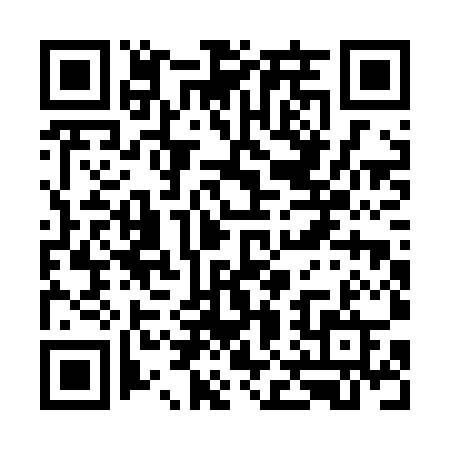 Ramadan times for Alkai, LithuaniaMon 11 Mar 2024 - Wed 10 Apr 2024High Latitude Method: Angle Based RulePrayer Calculation Method: Muslim World LeagueAsar Calculation Method: HanafiPrayer times provided by https://www.salahtimes.comDateDayFajrSuhurSunriseDhuhrAsrIftarMaghribIsha11Mon4:524:526:5712:424:276:286:288:2612Tue4:494:496:5512:424:286:306:308:2813Wed4:464:466:5212:424:306:326:328:3114Thu4:434:436:4912:414:326:346:348:3315Fri4:404:406:4712:414:346:366:368:3516Sat4:374:376:4412:414:356:396:398:3817Sun4:344:346:4112:404:376:416:418:4018Mon4:314:316:3912:404:396:436:438:4219Tue4:284:286:3612:404:406:456:458:4520Wed4:254:256:3412:404:426:476:478:4721Thu4:224:226:3112:394:436:496:498:5022Fri4:194:196:2812:394:456:516:518:5223Sat4:164:166:2612:394:476:536:538:5524Sun4:124:126:2312:384:486:556:558:5725Mon4:094:096:2012:384:506:576:579:0026Tue4:064:066:1812:384:516:596:599:0327Wed4:034:036:1512:374:537:017:019:0528Thu3:593:596:1212:374:557:037:039:0829Fri3:563:566:1012:374:567:057:059:1130Sat3:523:526:0712:374:587:077:079:1331Sun4:494:497:041:365:598:098:0910:161Mon4:454:457:021:366:018:118:1110:192Tue4:424:426:591:366:028:138:1310:223Wed4:384:386:571:356:048:158:1510:254Thu4:354:356:541:356:058:178:1710:285Fri4:314:316:511:356:078:198:1910:316Sat4:274:276:491:346:088:218:2110:347Sun4:244:246:461:346:108:238:2310:378Mon4:204:206:431:346:118:268:2610:409Tue4:164:166:411:346:128:288:2810:4310Wed4:124:126:381:336:148:308:3010:46